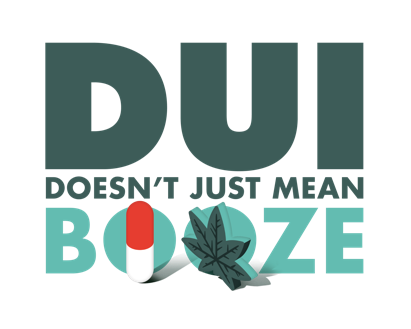 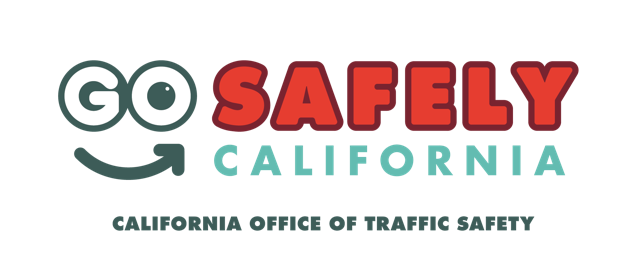 For Immediate ReleaseContact:    Holding DUI, Driver’s License Checkpoint , Calif. –  Department will have a DUI/Driver’s License Checkpoint  from   at an undisclosed location within  limits   Checkpoint locations are based on history of DUI crashes and arrests. During the checkpoint, officers will look for signs drivers are under the influence of alcohol and/or drugs, as well as check drivers for valid licenses.In 2018, 1,069 people were killed on California roads in crashes involving drivers who had a blood alcohol content over the legal limit (.08 or above). Last year,   Department investigated  DUI crashes which killed  people and resulted in another  injuries. reminds the public that impaired driving is not just from alcohol. Prescription or over-the-counter medications with a operating heavy machinery warning on the label can also impair. While medicinal and recreational marijuana are legal, driving under the influence of marijuana is illegal. If you plan on drinking or are taking medications that can affect your ability to drive, please take these precautions to avoid a DUI:Always use a designated sober driver – a friend who is not drinking, ride-share, cab or public transportation – to get home.Walking while impaired is also dangerous. Have someone sober walk you home or stay with you until a sober driver is available to pick you up.Report drunk drivers – Call 911.Hosting a party? Offer nonalcoholic drinks. Monitor who is drinking and how they are getting home. A DUI charge is not cheap. Drivers charged with DUI face an average of $13,500 in fines and penalties, as well as a suspended license and possible jail time.  Funding for this program was provided by a grant from the California Office of Traffic Safety, through the National Highway Traffic Safety Administration.###